ΖΗΤΕΙΤΑΙ ΑΚΤΙΝΟΛΟΓΟΣ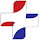 ΖΗΤΕΙΤΑΙ ΙΑΤΡΟΣ ΑΚΤΙΝΟΛΟΓΟΣ ΓΙΑ ΔΙΕΝΕΡΓΕΙΑ ΥΠΕΡΗΧΩΝ ΣΤΑ ΚΑΤΩ ΠΕΤΡΑΛΩΝΑ ΚΑΘΩΣ & ΣΤΗΝ ΚΥΨΕΛΗ  ΠΛΗΡΟΦΟΡΙΕΣ ΑΠΟΣΤΟΛΗ ΒΙΟΓΡΑΦΙΚΩΝ:petralonabiodiagnosi@gmail.com 6973068781